2018 – 2019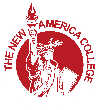 NEW AMERICA COLLEGE – ACADEMIC AND PAYMENT CALENDAR2018 – 2019NEW AMERICA COLLEGE – ACADEMIC AND PAYMENT CALENDAR2018 – 2019NEW AMERICA COLLEGE – ACADEMIC AND PAYMENT CALENDAR2018 – 2019NEW AMERICA COLLEGE – ACADEMIC AND PAYMENT CALENDAR2018 – 2019NEW AMERICA COLLEGE – ACADEMIC AND PAYMENT CALENDAR2018 – 2019NEW AMERICA COLLEGE – ACADEMIC AND PAYMENT CALENDAR2018 – 2019NEW AMERICA COLLEGE – ACADEMIC AND PAYMENT CALENDAR2018 – 2019NEW AMERICA COLLEGE – ACADEMIC AND PAYMENT CALENDAR2018 – 2019NEW AMERICA COLLEGE – ACADEMIC AND PAYMENT CALENDAR2018 – 2019NEW AMERICA COLLEGE – ACADEMIC AND PAYMENT CALENDAR2018 – 2019NEW AMERICA COLLEGE – ACADEMIC AND PAYMENT CALENDAR2018 – 2019NEW AMERICA COLLEGE – ACADEMIC AND PAYMENT CALENDAR2018 – 2019NEW AMERICA COLLEGE – ACADEMIC AND PAYMENT CALENDAR2018 – 2019NEW AMERICA COLLEGE – ACADEMIC AND PAYMENT CALENDAR2018 – 2019NEW AMERICA COLLEGE – ACADEMIC AND PAYMENT CALENDARMonthSuMoMoTuTuWeWeThThFrFrSaIMPORTANT DATES AND HOLIDAYSIMPORTANT DATES AND HOLIDAYSJULY 20182930P31P1P2P3P4Session 1: July 30 – August 23, 2018Session 1: July 30 – August 23, 2018Aug
2018566778899101011(P) Tuition Due: July 30 – August 3 / Office closes at 4:00 on Friday. (P) Tuition Due: July 30 – August 3 / Office closes at 4:00 on Friday. Aug
2018121313141415151616171718Aug
2018192020212122222323242425Aug
20182627P28P29P30P31P1Session 2: August 27 – September 20, 2018Session 2: August 27 – September 20, 2018Sep233445566778(P) Tuition Due: August 27 – 31 / Office closes at 4:00 on Friday. (P) Tuition Due: August 27 – 31 / Office closes at 4:00 on Friday. Sep91010111112121313141415September 3 – LABOR DAY – College & office closed.September 3 – LABOR DAY – College & office closed.Sep161717181819192020212122Sep2324P25P26P27P28P29Session 3: September 24 – October 18, 2018Session 3: September 24 – October 18, 2018Sep3011223344556(P) Tuition Due: September 24 – 28 / Office closes at 4:00 on Friday.(P) Tuition Due: September 24 – 28 / Office closes at 4:00 on Friday.Oct7889910101111121213Oct141515161617171818191920Oct2122P23P24P25P26P27Session 4: October 22 – November 15, 2018Session 4: October 22 – November 15, 2018Oct2829293030313111223(P) Tuition Due: October 22 – October 26 / Office closes at 4:00 on Friday. (P) Tuition Due: October 22 – October 26 / Office closes at 4:00 on Friday. Nov4556677889910Nov11112112131314141515161617Nov181919202021212222232324November 19 – 23 – THANKSGIVING WEEK – College & office closed.November 19 – 23 – THANKSGIVING WEEK – College & office closed.Nov2526P27P28P29P30P1Session 5: November 26 – December 20, 2018Session 5: November 26 – December 20, 2018Dec233445566778(P) Tuition Due: November 26 – 30 / Office closes at 4:00 on Friday.(P) Tuition Due: November 26 – 30 / Office closes at 4:00 on Friday.Dec91010111112121313141415Dec161717181819192020212122December 21, 2018 – January 4, 2019 – WINTER BREAK – College & office closed.December 21, 2018 – January 4, 2019 – WINTER BREAK – College & office closed.Dec232424252526262727282829Dec303131112233445Jan
201967P8P9P10P11P12Session 6: January 7 – 31, 2019Session 6: January 7 – 31, 2019Jan
2019131414151516161717181819(P) Tuition Due: January 7 – 11 / Office closes at 4:00 on Friday. (P) Tuition Due: January 7 – 11 / Office closes at 4:00 on Friday. Jan
2019202121222223232424252526January 21 – Martin Luther King Day – College & office closed.January 21 – Martin Luther King Day – College & office closed.Jan
2019272828292930303131112Feb34P5P6P7P8P9Session 7: February 4 – 28, 2019Session 7: February 4 – 28, 2019Feb101111121213131414151516(P) Tuition Due: February 4 – 8, 2019 / Office closes at 4:00 on Friday. (P) Tuition Due: February 4 – 8, 2019 / Office closes at 4:00 on Friday. Feb171818191920202121222223February 18 - Presidents' Day – College & office closed.February 18 - Presidents' Day – College & office closed.Feb242525262627272828112Mar34P5P6P7P8P9Session 8: March 4 – 28, 2019 Session 8: March 4 – 28, 2019 Mar101111121213131414151516(P) Tuition Due: March 4 – 8 / Office closes at 4:00 on Friday. (P) Tuition Due: March 4 – 8 / Office closes at 4:00 on Friday. Mar171818191920202121222223Mar242525262627272828292930Mar3111223344556April 1 – 5 – Spring Break – College & office closed.April 1 – 5 – Spring Break – College & office closed.Apr78P9P10P11P12P13Session 9: April 8 – May 2, 2019Session 9: April 8 – May 2, 2019Apr141515161617171818191920(P) Tuition Due: April 8 – 12 / Office closes at 4:00 on Friday. (P) Tuition Due: April 8 – 12 / Office closes at 4:00 on Friday. Apr212222232324242525262627Apr28292930301122334May56P7P8P91011Session 10: May 6 – 30, 2019Session 10: May 6 – 30, 2019May121313141415151616171718(P) Tuition Due: May 6 – 10 / Office closes at 4:00 on Friday.(P) Tuition Due: May 6 – 10 / Office closes at 4:00 on Friday.May192020212122222323242425May26272728282929303031311May 27 - Memorial Day – College & office closed.May 27 - Memorial Day – College & office closed.Jun23P4P5P6P7P8Session 11: June 3 – 27, 2019Session 11: June 3 – 27, 2019Jun91010111112121313141415(P) Tuition Due: June 3 – 7 / Office closes at 12:00 (Noon) on Friday. (P) Tuition Due: June 3 – 7 / Office closes at 12:00 (Noon) on Friday. Jun161717181819192020212122The College office closes at 12:00 (Noon) on Fridays in June.The College office closes at 12:00 (Noon) on Fridays in June.Jun232424252526262727282829Jun301P2P3P456Session 12: July 1 – 25, 2019Session 12: July 1 – 25, 2019Jul7889910101111121213July 4 & 5 - Independence Day Holiday – College & office closed.July 4 & 5 - Independence Day Holiday – College & office closed.Jul141515161617171818191920(P) Tuition Due: July 1, 2, 3 (The College and office are closed on July 4 & 5). (P) Tuition Due: July 1, 2, 3 (The College and office are closed on July 4 & 5). Jul212222232324242525262627The College office closes at 12:00 (noon) on Fridays in July.The College office closes at 12:00 (noon) on Fridays in July.Jul2829293030313111223Summer Break – July 29 – August 2, 2019 - College & office closed.Summer Break – July 29 – August 2, 2019 - College & office closed.© Calendarpedia®   www.calendarpedia.com© Calendarpedia®   www.calendarpedia.com© Calendarpedia®   www.calendarpedia.com© Calendarpedia®   www.calendarpedia.com© Calendarpedia®   www.calendarpedia.com© Calendarpedia®   www.calendarpedia.com© Calendarpedia®   www.calendarpedia.com© Calendarpedia®   www.calendarpedia.com© Calendarpedia®   www.calendarpedia.com© Calendarpedia®   www.calendarpedia.com© Calendarpedia®   www.calendarpedia.com© Calendarpedia®   www.calendarpedia.com© Calendarpedia®   www.calendarpedia.com© Calendarpedia®   www.calendarpedia.comData provided 'as is' without warranty